AN ANALYSIS OF COMPOUND WORDS IN THREE ARTICLES OF THE JAKARTA POST(A Qualitative Reasearch in three selected articles of The Jakarta Post)PAPERSubmitted to the Department of English EducationThe Faculty of Education and Teacher Training As a Partial Fulfillment of the Requirement for the Sarjana Degree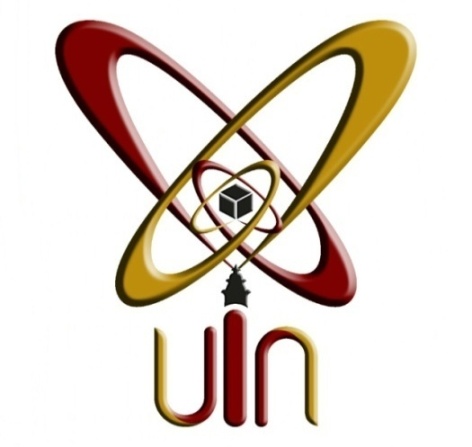 By:NEPI UPIAHStudents’ Number : 142301675FACULTY OF EDUCATION AND TEACHER TRAININGTHE ISLAMIC STATE UNIVERSITYSULTAN MAULANA HASANUDDIN BANTENACADEMIC YEAR 2018/2019